SSANCE DE LA QLIFICATION PROFESSIONNELLE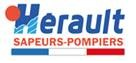 DEMANDE DE RECONNAISSANCE DE LA QUALIFICATION PROFESSIONNELLECONCOURS INTERNE DE SERGENT DE SPP – Session 2024Le candidat doit justifier d’une formation reconnue équivalente à la formation de professionnalisation du caporal de sapeurs-pompiers professionnels.N° de dossier :Prénom, Nom :										Né(e) le        /       /                à Adresse : Téléphone personnel :Courriel : DOCUMENTS À FOURNIR :- copie des titres ou diplômes, ou des attestations de formation mentionnés dans le tableau ci-dessus ;- présentation pour chaque titre, diplôme ou attestation de formation : conditions d’accès, objectifs pédagogiques, volumes horaires et contenus des enseignements suivis.Les documents doivent être rédigés en langue française ;  toute traduction doit être certifiée par un traducteur agréé.Employeur et/ou organisme ayant délivré les titres ou diplômes, ou en dispensé les formationsQualifications obtenues : intitulé des titres ou diplômes obtenus, ou de la formation suivieDate de début de formationDate de fin de formationJe certifie l’authenticité des informations fournies dans le présent document.                                                                                                                                                                         Date :                                       Signature :  